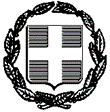 ΕΛΛΗΝΙΚΗ ΔΗΜΟΚΡΑΤΙΑ						           Τρίπολη: 18-08-2023ΝΟΜΟΣ ΑΡΚΑΔΙΑΣ							Αριθμ. Πρωτ.: 3457ΝΟΜΙΚΟ ΠΡΟΣΩΠΟΔΗΜΟΣΙΟΥ ΔΙΚΑΙΟΥΔΗΜΟΥ ΤΡΙΠΟΛΗΣΠΛΗΡ.: Ματούλα ΠισπιρίγκουΤΗΛΕΦ.: 2710-236028ΤΑΧ.Δ/ΝΣΗ: Λαγοπάτη 45Τ.Κ.: 22132 Τρίποληe-mail: npdd.dimtrip@gmail.comΑΝΑΚΟΙΝΩΣΗ υπ' αριθμ. ΣΟΧ  1/2023για την πρόσληψη προσωπικού με σύναψη ΣΥΜΒΑΣΗΣ ΕΡΓΑΣΙΑΣ ΙΔΙΩΤΙΚΟΥ ΔΙΚΑΙΟΥ  ΟΡΙΣΜΕΝΟΥ ΧΡΟΝΟΥ,για την  υλοποίηση της δράσης «Προώθηση και υποστήριξη παιδιών για την ένταξη τους στην  προσχολική εκπαίδευση καθώς και για την πρόσβαση παιδιών σχολικής ηλικίας, εφήβων και ατόμων με αναπηρία,  σε υπηρεσίες δημιουργικής απασχόλησης 2023 – 2024»ΣΥΓΧΡΗΜΑΤΟΔΟΤΟΥΜΕΝΗ ΑΠΟ ΤΟ ΕΥΡΩΠΑΪΚΟ ΚΟΙΝΩΝΙΚΟ ΤΑΜΕΙΟ ΚΑΙ ΑΠΟ ΕΘΝΙΚΟΥΣ ΠΟΡΟΥΣΤΟ Ν.Π.Δ.Δ.  «ΝΟΜΙΚΟ ΠΡΟΣΩΠΟ  ΔΗΜΟΣΙΟΥ ΔΙΚΑΙΟΥ ΤΟΥ ΔΗΜΟΥ ΤΡΙΠΟΛΗΣ»         Έχοντας υπόψη:Τις διατάξεις των άρθρων 37-42 του Ν. 4765/2021 «Εκσυγχρονισμός του συστήματος προσλήψεων στο δημόσιο τομέα και ενίσχυση του Ανώτατου Συμβουλίου Επιλογής Προσωπικού (Α.Σ.Ε.Π.) και λοιπές διατάξεις» (ΦΕΚ 6/τ.Α΄/15-1-2021), όπως ισχύει.Τις διατάξεις του Ν. 3852/2010 «Νέα Αρχιτεκτονική της Αυτοδιοίκησης και της Αποκεντρωμένης Διοίκησης- Πρόγραμμα Καλλικράτης» (ΦΕΚ 87 Α), όπως έχουν τροποποιηθεί και ισχύουν.Τις διατάξεις του άρθρου 28 του Ν. 2190/1994 και της παρ. 3 του άρθρου 27 του Ν. 5043/2023 (Α΄91).Τις διατάξεις του πρώτου και τρίτου εδαφίου του άρθρου 17 του Ν. 3870/2010, όπως ισχύει, μετά την τροποποίησή του με το άρθρο 44 του Ν. 5047/2023 (Α΄147).Τις διατάξεις του άρθρου 59 του Ν.4821/2021 (ΦΕΚ 134/Α΄/31-7-2021).Τις διατάξεις του Ν. 4914/2022 «Διαχείριση, τον έλεγχο και την εφαρμογή αναπτυξιακών παρεμβάσεων για την Προγραμματική Περίοδο 2021-2027, σύσταση Ανώνυμης Εταιρείας “Εθνικό Μητρώο Νεοφυών Επιχειρήσεων Α.Ε.” και άλλες διατάξεις.» (ΦΕΚ 61/τ. Α΄ /21-03-2022), ως ισχύει.Τις διατάξεις της παρ.1 του άρθρου 35 του Ν.5027/2023 (ΦΕΚ 48/τ.Α΄/03-03-2023).Τις διατάξεις των άρθρων 70 και 71 του Ν.4982/2022 (ΦΕΚ195/τ.Α΄/15-10-2022).Τις διατάξεις του Π.Δ. 85/2022 «Καθορισμός προσόντων διορισμού σε φορείς του Δημοσίου (Προσοντολόγιο – Κλαδολόγιο)» (ΦΕΚ 232/τ.Α΄/17-12-2022).Τον Κανονισμό (ΕΕ) 2016/679 του Ευρωπαϊκού Κοινοβουλίου και του Συμβουλίου της 27ης Απριλίου 2016 για την προστασία των φυσικών προσώπων έναντι της επεξεργασίας των δεδομένων προσωπικού χαρακτήρα και για την ελεύθερη κυκλοφορία των δεδομένων αυτών και την κατάργηση της οδηγίας 95/46/ΕΚ ( Γενικός Κανονισμός για την Προστασία Δεδομένων ) , καθώς και τις διατάξεις του νόμου του Ελληνικού Κοινοβουλίου 4624/2019 ( ΦΕΚ 137/ Α ) « Αρχή Προστασίας Δεδομένων Προσωπικού Χαρακτήρα, μέτρα εφαρμογής του Κανονισμού (ΕΕ) 2016/679 ΤΟΥ Ευρωπαϊκοί Κοινοβουλίου και του Συμβουλίου της 27ης Απριλίου 2016 για την προστασία των φυσικών προσώπων έναντι της επεξεργασίας δεδομένων προσωπικού χαρακτήρα και ενσωμάτωση στην εθνική νομοθεσία της Οδηγίας (ΕΕ) 2016/680 του Ευρωπαϊκού Κοινοβουλίου και του Συμβουλίου της 27ης Απριλίου 2016 και άλλες διατάξεις.Την υπ’ αριθμ. ΔΙΠΑΑΔ/Φ.ΕΠ.1/934/6966/21-04-2023 ΚΥΑ των Υπουργών Οικονομικών και Εσωτερικών «Εξαιρέσεις από τον ετήσιο προγραμματισμό ανθρώπινου δυναμικού του δημόσιου τομέα του άρθρου 51 του ν.4622/2019» (ΦΕΚ 2614/τ.Β΄/21-04-2023).Την υπ’ αριθμ. 41087/29-11-2017 ΚΥΑ (ΦΕΚ 4249/τ.Β΄/5-12-2017) «Πρότυπος Κανονισμός Λειτουργίας Δημοτικών Παιδικών και Βρεφονηπιακών Σταθμών».Την υπ’ αριθμ. 47217/19-05-2023 ΚΥΑ «Σύστημα Διαχείρισης, Αξιολόγησης, Παρακολούθησης και Ελέγχου-Διαδικασία Εφαρμογής της Δράσης “Προώθηση και υποστήριξη παιδιών για την ένταξή τους στην προσχολική εκπαίδευση καθώς και για την πρόσβαση παιδιών σχολικής ηλικίας, εφήβων και ατόμων με αναπηρία, σε υπηρεσίες δημιουργικής απασχόλησης” της χρονικής περιόδου 2023-2024, συγχρηματοδοτούμενης από το Ευρωπαϊκό Κοινωνικό Ταμείο + στο πλαίσιο του Εταιρικού Συμφώνου της Περιφερειακή Ανάπτυξη (ΕΣΠΑ) για την Προγραμματική Περίοδο 2021-2027 και από εθνικούς πόρους.» (ΦΕΚ 3418/τ. Β΄/20-05-2023) όπως έχει τροποποιηθεί με την υπ’ αριθμ. 74838/22-08-2023 ΚΥΑ (ΦΕΚ 5175/τ. Β΄/24-08-2023) και ισχύει.Την υπ’ αριθ. πρωτ. 12158/19-06-2023 (ΑΔΑ:Ρ738465ΖΩ5-ΧΙΜ) Πρόσκληση Εκδήλωσης Ενδιαφέροντος της Ελληνικής Εταιρείας Τοπικής Ανάπτυξης και Αυτοδιοίκησης (Ε.Ε.Τ.Α.Α.) Α.Ε., για την υλοποίηση της δράσης ‘’Προώθηση και υποστήριξη παιδιών για την ένταξή τους στην προσχολική εκπαίδευση καθώς και για τη πρόσβαση παιδιών σχολικής ηλικίας, εφήβων και ατόμων με αναπηρία, σε υπηρεσίες δημιουργικής απασχόλησης’’  Περιόδου  2023- 2024,  προς τις/τους ωφελούμενες/ους της εν λόγω δράσης.Την υπ’ αριθμ. 238594/11-7-2023 (ΑΔΑ: 90ΤΕ7Λ1-ΚΤΤ) απόφαση του Περιφερειάρχη Πελοποννήσου με θέμα: «Ένταξη της Πράξης «Προώθηση και υποστήριξη παιδιών για την ένταξή τους στην προσχολική εκπαίδευση καθώς και για την πρόσβαση παιδιών σχολικής ηλικίας, εφήβων και ατόμων με αναπηρία, σε υπηρεσίες δημιουργικής απασχόλησης στην Πελοπόννησο κύκλος 2023-2024» με κωδικό ΟΠΣ 6001640 και ένταξη στο Πρόγραμμα «Πελοπόννησος 2021-2027».Τον Ενδεικτικό και μη εξαντλητικό κατάλογο Φορέων ανά Νομό, που εκδήλωσαν την πρόθεσή τους να συμμετέχουν στο πλαίσιο της δράσης «Προώθηση και υποστήριξη παιδιών για την ένταξή τους στην προσχολική εκπαίδευση καθώς και για τη πρόσβαση παιδιών σχολικής ηλικίας, εφήβων και ατόμων με αναπηρία, σε υπηρεσίες δημιουργικής απασχόλησης» Περιόδου 2023-2024, κατόπιν της Ανακοίνωσης– Πρόσκλησης της Ελληνικής Εταιρείας Τοπικής Ανάπτυξης και Αυτοδιοίκησης (Ε.Ε.Τ.Α.Α.), για το Δήμο Δομής: Τρίπολης  Φορέας:  Ν.Π.Δ.Δ. Δήμου Τρίπολης, Νομός: Αρκαδίας, Περιφέρεια: Πελοποννήσου. Την υπ’ αριθμ. 36/03-07-2023 απόφαση του Διοικητικού Συμβουλίου του Ν.Π.Δ.Δ. «Νομικό Πρόσωπο Δημοσίου Δικαίου του Δήμου Τρίπολης», με θέμα: «Προγραμματισμός προσλήψεων για τα τμήματα των Βρεφικών, Βρεφονηπιακών και Παιδικών Σταθμών του Ν.Π.Δ.Δ Δήμου Τρίπολης, για την υλοποίηση της δράσης “Προώθηση και υποστήριξη παιδιών για την ένταξή τους στην προσχολική εκπαίδευση καθώς και για την πρόσβαση παιδιών σχολικής ηλικίας, εφήβων και ατόμων με αναπηρία σε υπηρεσίες δημιουργικής απασχόλησης” (πρώην Εναρμόνιση) της χρονικής περιόδου 2023-2024». Την συγχώνευση ΝΠΔΔ του Δήμου και σύσταση νέου ΝΠΔΔ με την επωνυμία «Νομικό Πρόσωπο Δημοσίου Δικαίου του Δήμου Τρίπολης» (ΦΕΚ 966/τ.Β΄/25-05-2011)»Τον Οργανισμό Εσωτερικής Υπηρεσίας του Ν.Π.Δ.Δ. «Νομικό Πρόσωπο Δημοσίου Δικαίου του Δήμου Τρίπολης» (ΦΕΚ 1254/Β΄/25-6-2015), όπως τροποποιήθηκε και ισχύει.Την υπ’ αριθμ. πρωτ.3785/20-09-2023 (Ορθή επανάληψη) Βεβαίωση  του Νομικού Προσώπου Δημοσίου Δικαίου του Δήμου Τρίπολης, περί ύπαρξης πιστώσεων για την κάλυψη της δαπάνης μισθοδοσίας του υπό πρόσληψη προσωπικού της παρούσας Ανακοίνωσης.ΑΝΑΚΟΙΝΩΝΕΙΤην πρόσληψη, με σύμβαση εργασίας ιδιωτικού δικαίου ορισμένου χρόνου, συνολικά δεκαπέντε (15) ατόμων για την υλοποίηση της δράσης «Προώθηση και υποστήριξη παιδιών για την ένταξή τους στην προσχολική εκπαίδευση καθώς και για την πρόσβαση παιδιών σχολικής ηλικίας, εφήβων και ατόμων με αναπηρία, σε υπηρεσίες δημιουργικής απασχόλησης της χρονικής περιόδου 2023-2024», στο Ν.Π.Δ.Δ. «Νομικό Πρόσωπο Δημοσίου Δικαίου του Δήμου Τρίπολης», που εδρεύει στο Δήμο Τρίπολης της Περιφερειακής Ενότητας Αρκαδίας,  και συγκεκριμένα του εξής, ανά υπηρεσία, έδρα υπηρεσίας, ειδικότητα και διάρκεια σύμβασης, αριθμού ατόμων (βλ. ΠΙΝΑΚΑ Α), με τα αντίστοιχα απαιτούμενα (τυπικά και τυχόν πρόσθετα) προσόντα (βλ. ΠΙΝΑΚΑ Β):ΣΗΜΕΙΩΣΕΙΣ: Η έναρξη ή συνέχιση της σύμβασης συναρτάται με την προϋπόθεση ότι ο φορέας/δομή θα παρέχει υπηρεσίες σε κατόχους «Αξία τοποθέτησης» (voucher), σύμφωνα με τους εν γένει κανόνες του θεσμικού πλαισίου που τον/την διέπει, για την υλοποίηση της δράσης «Προώθηση και υποστήριξη παιδιών για την ένταξη τους στην  προσχολική εκπαίδευση καθώς και για την πρόσβαση παιδιών σχολικής ηλικίας, εφήβων και ατόμων με αναπηρία, σε υπηρεσίες δημιουργικής απασχόλησης της χρονικής περιόδου 2023-2024», σύμφωνα με την υπ’ αριθμ. 47217/19-05-2023 ΚΥΑ  (ΦΕΚ 3418/ τ. Β΄/20-05-2023), ως ισχύει.  Οι επιλεγέντες/είσες οφείλουν να προσκομίσουν κατά την πρόσληψη στον Φορέα πιστοποιητικό υγείας σύμφωνα με την υπ΄ αριθμ. Υ1α/Γ.Π.οικ76785 (ΦΕΚ 3758/τ.Β΄/25-10-2017) Κ.Υ.Α..Οι υποψήφιοι/ες όλων των ειδικοτήτων πρέπει να είναι ηλικίας από 18 έως 67 ετών και κατ’ εξαίρεση, έως 70 ετών, όσοι έχουν συμπληρώσει το εξηκοστό έβδομο (67ο) έτος της ηλικίας και δεν έχουν συνταξιοδοτηθεί από το δημόσιο ταμείο ή άλλον ασφαλιστικό φορέα.ΒΑΘΜΟΛΟΓΗΣΗ ΚΡΙΤΗΡΙΩΝΗ σειρά κατάταξης μεταξύ των υποψηφίων καθορίζεται με βάση τα ακόλουθα κριτήρια:ΕΜΠΕΙΡΙΑΒΑΘΜΟΛΟΓΟΥΜΕΝΗ ΕΜΠΕΙΡΙΑ ΥΠΟΨΗΦΙΩΝ ΚΑΤΗΓΟΡΙΩΝ ΤΕΧΝΟΛΟΓΙΚΗΣ (ΤΕ) ΚΑΙ  ΔΕΥΤΕΡΟΒΑΘΜΙΑΣ (ΔΕ) ΕΚΠΑΙΔΕΥΣΗΣ ΒΑΘΜΟΛΟΓΟΥΜΕΝΗ ΕΜΠΕΙΡΙΑ ΥΠΟΨΗΦΙΩΝ ΚΑΤΗΓΟΡΙΑΣ ΥΠΟΧΡΕΩΤΙΚΗΣ (ΥΕ) ΕΚΠΑΙΔΕΥΣΗΣ Οι τρόποι υπολογισμού της εμπειρίας για όλες τις ειδικότητες περιγράφονται αναλυτικά στο «Παράρτημα ανακοινώσεων Συμβάσεων εργασίας Ορισμένου Χρόνου (ΣΟΧ)» με σήμανση έκδοσης «10-06-2021» (βλ. ΚΕΦΑΛΑΙΟ IΙ., ενότητα Ε., υποενότητα «ΤΡΟΠΟΙ ΥΠΟΛΟΓΙΣΜΟΥ ΕΜΠΕΙΡΙΑΣ»).  Επισημαίνεται ότι η Υπεύθυνη Δήλωση για την απόδειξη της εμπειρίας, όπου απαιτείται, προσκομίζεται  σε κάθε περίπτωση σύμφωνα με το ανωτέρω Παράρτημα, καθόσον η βεβαίωση προϋπηρεσίας του Ηλεκτρονικού Εθνικού Φορέα Κοινωνικής Ασφάλισης (e-ΕΦΚΑ) έχει καθαρά πληροφοριακό χαρακτήρα ως προς την ειδικότητα, σύμφωνα με το υπ’ αριθμ. 8657/12-1-2020 έγγραφο του Τμήματος Ασφάλισης Μισθωτών του e-ΕΦΚΑ.ΑΠΑΡΑΙΤΗΤΑ ΔΙΚΑΙΟΛΟΓΗΤΙΚΑΟι υποψήφιοι για την απόδειξη των ΑΠΑΙΤΟΥΜΕΝΩΝ ΠΡΟΣΟΝΤΩΝ (βλ. ΠΙΝΑΚΑ Β), των λοιπών ιδιοτήτων τους και της εμπειρίας τους οφείλουν να υποβάλουν όλα τα απαιτούμενα από την παρούσα ανακοίνωση και το «Παράρτημα ανακοινώσεων Συμβάσεων εργασίας Ορισμένου Χρόνου (ΣΟΧ)» με σήμανση έκδοσης «10-06-2021»  δικαιολογητικά, σύμφωνα με τα οριζόμενα στην ενότητα «ΠΡΟΣΚΟΜΙΣΗ ΤΙΤΛΩΝ, ΠΙΣΤΟΠΟΙΗΤΙΚΩΝ ΚΑΙ ΒΕΒΑΙΩΣΕΩΝ» του Κεφαλαίου Ι του  ανωτέρω Παραρτήματος, εκτός από την Υπεύθυνη Δήλωση του ν. 1599/1986 που αναφέρεται στο ΚΕΦΑΛΑΙΟ I, «ΑΠΑΡΑΙΤΗΤΑ ΔΙΚΑΙΟΛΟΓΗΤΙΚΑ ΣΥΜΜΕΤΟΧΗΣ», στοιχείο 2. του Παραρτήματος αυτού.ΚΕΦΑΛΑΙΟ ΠΡΩΤΟ: Δημοσίευση της ανακοίνωσης Περίληψη της παρούσας ανακοίνωσης, η οποία πρέπει να περιέχει υποχρεωτικά τα προβλεπόμενα στην παρ. 1 του άρθρου 41 του Ν. 4765/2021 στοιχεία και τα όρια ηλικίας της παρ.1 του άρθρου 39 του ως άνω νόμου, ως ισχύει  να δημοσιευθεί σε δύο (2) ημερήσιες ή εβδομαδιαίες τοπικές εφημερίδες της Περιφερειακής Ενότητας Αρκαδίας, εφόσον εκδίδονται. Σε περίπτωση που εκδίδεται μία εφημερίδα (ημερήσια ή εβδομαδιαία) η δημοσίευση θα γίνει στην εφημερίδα αυτή δύο (2) φορές.Το ΑΣΕΠ αναρτά την ανακοίνωση στον διαδικτυακό του τόπο, μετά την κοινοποίηση της έγκρισής της. Εντός είκοσι (20) ημερών από την κοινοποίηση ή έγκριση ή τροποποίησή της από το Α.Σ.Ε.Π., η ανακοίνωση μαζί με το «Παράρτημα ανακοινώσεων Συμβάσεων εργασίας Ορισμένου Χρόνου (ΣΟΧ)» με σήμανση έκδοσης «10-06-2021» το Ειδικό Παράρτημα (Α1) «Απόδειξης γνώσης Πληροφορικής ή Χειρισμού Η/Υ» με σήμανση έκδοσης «7-4-2023» και την προθεσμία υποβολής των αιτήσεων, να αναρτηθούν  στο κατάστημα της υπηρεσίας μας, στα παραρτήματα αυτής και στο δικτυακό της τόπο (http://npddtripolis.gr), καθώς και στο χώρο των ανακοινώσεων του δημοτικού καταστήματος του Δήμου Τρίπολης. Επιπλέον, να αναρτηθεί και στο πρόγραμμα «Διαύγεια». Για κάθε ανάρτηση που διενεργείται σε κατάστημα, θα συνταχθεί και σχετικό πρακτικό ανάρτησης (σύμφωνα με την παρ. 2 του άρθρου 41 του Ν. 4765/2021, όπως ισχύει), το οποίο θα αποσταλεί αυθημερόν στο ΑΣΕΠ στο e-mail: sox @asep.gr .ΚΕΦΑΛΑΙΟ ΔΕΥΤΕΡΟ: Υποβολή αιτήσεων συμμετοχήςΟι ενδιαφερόμενοι καλούνται να συμπληρώσουν την αίτηση με κωδικό κατά περίπτωση, εντυπο ασεπ ΣΟΧ 1ΠΕ/ΤΕ ή εντυπο ασεπ ΣΟΧ 2ΔΕ/ΥΕ και να την υποβάλουν μαζί με τα απαιτούμενα δικαιολογητικά, είτε ηλεκτρονικά (npdd.dimtrip@gmail.com) είτε αυτοπροσώπως, είτε με άλλο εξουσιοδοτημένο από αυτούς πρόσωπο, εφόσον η εξουσιοδότηση φέρει την υπογραφή τους θεωρημένη από δημόσια αρχή, είτε ταχυδρομικά με συστημένη επιστολή, στα γραφεία της υπηρεσίας μας στην ακόλουθη διεύθυνση:ΝΟΜΙΚΟ ΠΡΟΣΩΠΟ ΔΗΜΟΣΙΟΥ ΔΙΚΑΙΟΥ ΔΗΜΟΥ ΤΡΙΠΟΛΗΣ (Ν.Π.Δ.Δ.), Λαγοπάτη 45, Τ.Κ. 22132, Τρίπολη, απευθύνοντάς την στο Τμήμα  Υπηρεσιών Υποστήριξης, υπόψιν κας Ματούλας Πισπιρίγκου (τηλ. επικοινωνίας: 2710236028).Το εμπρόθεσμο των αιτήσεων κρίνεται με βάση την ημερομηνία της ηλεκτρονικής υποβολής και στην περίπτωση αποστολής των αιτήσεων ταχυδρομικώς το εμπρόθεσμο των αιτήσεων κρίνεται με βάση την ημερομηνία που φέρει ο φάκελος αποστολής, ο οποίος μετά την αποσφράγισή του επισυνάπτεται στην αίτηση των υποψηφίων.Η αίτηση συμμετοχής που θα υποβληθεί ηλεκτρονικά πρέπει απαραιτήτως να εμφανίζεται υπογεγραμμένη, με φυσική υπογραφή. Ανυπόγραφες αιτήσεις δεν γίνονται δεκτές.Επισημαίνεται: ότι σύμφωνα με το νέο Ευρωπαϊκό Γενικό Κανονισμό Προστασίας Δεδομένων (ΕΕ) 2016/679 γνωστό ως GDPR, που ετέθη σε εφαρμογή τον Μάιο 2018, καθιερώνεται ενιαίο νομικό πλαίσιο για την προστασία των προσωπικών δεδομένων σε όλα τα κράτη μέλη της ΕΕ. Για το λόγο αυτό, η συμμετοχή των υποψηφίων στη διαδικασία πρόσληψης με την οικειοθελή υποβολή αίτησης με τα συνημμένα σε αυτή δικαιολογητικά προς τον Φορέα, συνεπάγεται τη συναίνεση του υποψηφίου για τη συλλογή και επεξεργασία των δεδομένων προσωπικού χαρακτήρα που τους αφορούν, καθώς και για την ασφαλή διατήρησή τους σε αρχείο (φυσικό ή ψηφιακό) για συγκεκριμένο σκοπό και για όσο χρόνο απαιτείται, προκειμένου να ολοκληρωθούν οι νόμιμες διαδικασίες πρόσληψης. Οι φορείς οφείλουν να προστατεύουν τα προσωπικά στοιχεία των υποψηφίων από τυχόν υποκλοπή προκειμένου να επιτυγχάνεται η ασφαλής επεξεργασία των δεδομένων προσωπικού χαρακτήρα. Οι υποψήφιοι διατηρούν το δικαίωμα ανάκλησης της συναίνεσής τους ανά πάσα στιγμή και κατόπιν υποβολής σχετικής αίτησης προς το Φορέα.Η αίτηση συμμετοχής επέχει θέση υπεύθυνης δήλωσης και η ευθύνη της ορθής συμπλήρωσής της είναι αποκλειστικά του υποψηφίου. Κάθε υποψήφιος δικαιούται να υποβάλει μία μόνο αίτηση και για θέσεις μίας μόνο κατηγορίας προσωπικού ( ΤΕ ή ΔΕ ή ΥΕ). Η σώρευση θέσεων διαφορετικών κατηγοριών προσωπικού σε μία ή περισσότερες αιτήσεις συνεπάγεται αυτοδικαίως σε κάθε περίπτωση ακύρωση όλων των αιτήσεων και αποκλεισμό του υποψηφίου από την περαιτέρω διαδικασία. Η προθεσμία υποβολής των αιτήσεων δεν μπορεί να είναι μικρότερη των δέκα (10) ημερών (υπολογιζόμενων ημερολογιακά) και αρχίζει από την επόμενη ημέρα της τελευταίας δημοσίευσης της παρούσας σε τοπικές εφημερίδες ή της ανάρτησής της  στο κατάστημα της υπηρεσίας μας, στα παραρτήματα αυτής και στο δικτυακό της τόπο  (http://npddtripolis.gr), καθώς και στο χώρο των ανακοινώσεων του δημοτικού καταστήματος του Δήμου Τρίπολης, εφόσον η ανάρτηση είναι τυχόν μεταγενέστερη της δημοσίευσης στις εφημερίδες. Η ανωτέρω προθεσμία λήγει με την παρέλευση ολόκληρης της τελευταίας ημέρας και  εάν αυτή είναι, κατά νόμο, εξαιρετέα (δημόσια αργία) ή μη εργάσιμη,  τότε η λήξη της προθεσμίας μετατίθεται την επόμενη εργάσιμη ημέρα. Οι υποψήφιοι μπορούν να αναζητήσουν τα έντυπα των αιτήσεων: : α) στην υπηρεσία μας στην ανωτέρω διεύθυνση· β) στο δικτυακό τόπο του ΑΣΕΠ (www.asep.gr) και συγκεκριμένα ακολουθώντας από την κεντρική σελίδα τη διαδρομή: Πολίτες  Έντυπα – Διαδικασίες  Διαγωνισμών Φορέων  Ορ. Χρόνου ΣΟΧ, γ) στα κατά τόπους Κέντρα Εξυπηρέτησης Πολιτών (ΚΕΠ) αλλά και στην ηλεκτρονική τους διεύθυνση (www.kep.gov.gr), απ' όπου μέσω της διαδρομής: Σύνδεσμοι  Ανεξάρτητες και άλλες αρχές  ΑΣΕΠ θα οδηγηθούν στην κεντρική σελίδα του δικτυακού τόπου του ΑΣΕΠ και από εκεί θα έχουν πρόσβαση στα έντυπα μέσω της διαδρομής: Πολίτες  Έντυπα – Διαδικασίες  Διαγωνισμών Φορέων  Ορ. Χρόνου ΣΟΧ.ΚΕΦΑΛΑΙΟ ΤΡΙΤΟ:  Κατάταξη υποψηφίωνΑφού η υπηρεσία μας επεξεργαστεί τις αιτήσεις των υποψηφίων, τους κατατάσσει σε πίνακες κατάταξης κατά κατηγορία, κλάδο ή ειδικότητα και κατά φθίνουσα σειρά βαθμολογίας, βάσει των κριτηρίων του νόμου (όπως αναλυτικά αναφέρονται στο Παράρτημα της ανακοίνωσης). Η κατάταξη των υποψηφίων, βάσει της οποίας θα γίνει η τελική επιλογή για την πρόσληψη με σύμβαση εργασίας ορισμένου χρόνου, πραγματοποιείται ως εξής: 1. Προηγούνται στην κατάταξη οι υποψήφιοι που διαθέτουν τα κύρια προσόντα της ειδικότητας και ακολουθούν οι έχοντες τα επικουρικά (Α΄, Β΄ επικουρίας κ.ο.κ.). 2. Η κατάταξη μεταξύ των υποψηφίων που έχουν τα ίδια προσόντα (κύρια ή επικουρικά) γίνεται κατά φθίνουσα σειρά με βάση τη συνολική βαθμολογία που συγκεντρώνουν από τα βαθμολογούμενα κριτήρια κατάταξης (χρόνος ανεργίας, πολυτεκνική ιδιότητα, τριτεκνική ιδιότητα, μονογονεϊκή ιδιότητα, αριθμός ανήλικων τέκνων, βαθμός τίτλου σπουδών, διδακτορικό δίπλωμα, αυτοτελής μεταπτυχιακός τίτλος, ενιαίος και αδιάσπαστος τίτλος μεταπτυχιακού επιπέδου (integrated master), δεύτερος τίτλος σπουδών, εμπειρία, αναπηρία υποψηφίου, αναπηρία συγγενικού ατόμου).3. Στην περίπτωση ισοβαθμίας υποψηφίων στη συνολική βαθμολογία προηγείται αυτός που έχει τις περισσότερες μονάδες στο πρώτο βαθμολογούμενο κριτήριο (χρόνος ανεργίας) και, αν αυτές συμπίπτουν, αυτός που έχει τις περισσότερες μονάδες στο δεύτερο κριτήριο (πολύτεκνος γονέας και τέκνο πολύτεκνης οικογένειας) και ούτω καθεξής. Αν οι υποψήφιοι και πάλι ισοβαθμούν, προηγείται  ο μεγαλύτερος στην ηλικία με βάση την ημερομηνία γέννησής του, ενώ, αν εξαντληθούν όλα τα παραπάνω κριτήρια, η μεταξύ τους σειρά καθορίζεται με δημόσια κλήρωση.Τα κωλύματα της οκτάμηνης απασχόλησης και του Π.Δ. 164/2004 ΔΕΝ ΥΦΙΣΤΑΝΤΑΙ  στην περίπτωση πρόσληψης προσωπικού με σύμβαση εργασίας ιδιωτικού δικαίου ορισμένου χρόνου για την υλοποίηση Ευρωπαϊκών Προγραμμάτων ή Έργων της παρ.2 του άρθρου 38 του Ν.4765/2021.ΚΕΦΑΛΑΙΟ ΤΕΤΑΡΤΟ: Ανάρτηση πινάκων και υποβολή ενστάσεωνΗ υπηρεσία μας θα αναρτήσει, εντός τριάντα (30) ημερών από την ημερομηνία λήξης προθεσμίας υποβολής των αιτήσεων, τους πίνακες κατάταξης, απορριπτέων και προσληπτέων στα καταστήματα και στον διαδικτυακό της τόπο, τους οποίους πρέπει να αποστείλει άμεσα για έλεγχο στο ΑΣΕΠ, ενώ θα συνταχθεί και σχετικό πρακτικό ανάρτησης (σύμφωνα με την παρ. 5 του άρθρου 41 του Ν. 4765/2021) το οποίο θα υπογραφεί από δύο (2) υπαλλήλους της υπηρεσίας. Το πρακτικό αυτό θα αποσταλεί αυθημερόν στο ΑΣΕΠ στο e-mail: sox@asep.gr.Κατά των πινάκων αυτών, επιτρέπεται στους ενδιαφερόμενους η άσκηση ένστασης, μέσα σε αποκλειστική προθεσμία δέκα (10) ημερών (υπολογιζόμενες ημερολογιακά), η οποία αρχίζει από την επόμενη ημέρα της ανάρτησής τους στον διαδικτυακό μας τόπο. Η ένσταση υποβάλλεται αποκλειστικά με ηλεκτρονικό τρόπο στο ΑΣΕΠ στη διεύθυνση ηλεκτρονικού ταχυδρομείου (prosl.enstasi@asep.gr) και, για να εξεταστεί, πρέπει να συνοδεύεται από αποδεικτικό καταβολής παραβόλου είκοσι ευρώ (20 €), που έχει εκδοθεί είτε μέσω της εφαρμογής του ηλεκτρονικού παραβόλου (e-παράβολο), βλ. λογότυπο «ΗΛΕΚΤΡΟΝΙΚΟ ΠΑΡΑΒΟΛΟ» στον διαδικτυακό τόπο του ΑΣΕΠ (www.asep.gr), είτε από Δημόσια Οικονομική Υπηρεσία (Δ.Ο.Υ.). Ο υποψήφιος πρέπει να αναγράψει τον κωδικό/αριθμό του παραβόλου στην ένσταση και να καταβάλει το αντίτιμο του ηλεκτρονικού παραβόλου μέχρι τη λήξη προθεσμίας υποβολής των ενστάσεων. Σε περίπτωση που η υποβληθείσα ένσταση γίνει δεκτή, το καταβληθέν ποσό επιστρέφεται στον ενιστάμενο.Η υπηρεσία οφείλει να αναρτήσει τους πίνακες προσληπτέων και στο πρόγραμμα «Διαύγεια» και να αποστείλει στο ΑΣΕΠ εντός τριών (3) εργάσιμων ημερών φωτοαντίγραφα των αιτήσεων και των δικαιολογητικών των υποψηφίων που έχουν υποβάλει ένσταση κατά των πινάκων κατάταξης.ΚΕΦΑΛΑΙΟ ΠΕΜΠΤΟ: Πρόσληψη Η υπηρεσία προσλαμβάνει το προσωπικό με σύμβαση εργασίας ιδιωτικού δικαίου ορισμένου χρόνου από την υπογραφή της σύμβασης  μετά την κατάρτιση των πινάκων κατάταξης των υποψηφίων. Τυχόν αναμόρφωση των πινάκων βάσει αυτεπάγγελτου ή κατ’ ένσταση ελέγχου του ΑΣΕΠ που συνεπάγεται ανακατάταξη των υποψηφίων, εκτελείται υποχρεωτικά από το φορέα, ενώ απολύονται οι υποψήφιοι που δεν δικαιούνται πρόσληψης βάσει της νέας κατάταξης. Οι απολυόμενοι λαμβάνουν τις αποδοχές που προβλέπονται για την απασχόλησή τους έως την ημέρα της απόλυσης, χωρίς οποιαδήποτε αποζημίωση από την αιτία αυτή. Προσληφθέντες οι οποίοι αποχωρούν πριν από τη λήξη της σύμβασής τους, αντικαθίστανται με άλλους από τους εγγεγραμμένους και διαθέσιμους στον πίνακα της οικείας ειδικότητας, κατά τη σειρά εγγραφής τους σε αυτόν.Σε κάθε περίπτωση, οι υποψήφιοι που προσλαμβάνονται είτε κατόπιν αναμόρφωσης των πινάκων από το ΑΣΕΠ είτε λόγω αντικατάστασης αποχωρούντων υποψηφίων, απασχολούνται για το υπολειπόμενο, κατά περίπτωση, χρονικό διάστημα και μέχρι συμπληρώσεως της εγκεκριμένης διάρκειας της σύμβασης εργασίας ορισμένου χρόνου.ΑΝΑΠΟΣΠΑΣΤΟ ΤΜΗΜΑ της παρούσας ανακοίνωσης αποτελεί και το «Παράρτημα ανακοινώσεων Συμβάσεων εργασίας Ορισμένου Χρόνου (ΣΟΧ)» με σήμανση έκδοσης «10-06-2021», το οποίο περιλαμβάνει: i) τα δικαιολογητικά που απαιτούνται για την έγκυρη συμμετοχή των υποψηφίων στη διαδικασία επιλογής και ii) οδηγίες για τη συμπλήρωση της αίτησης – υπεύθυνης δήλωσης με κωδικό,  κατά περίπτωση, εντυπο ασεπ ΣΟΧ 1ΠΕ/ΤΕ ή εντυπο ασεπ ΣΟΧ 2ΔΕ/ΥΕ, σε συνδυασμό με επισημάνσεις σχετικά με τα προσόντα και τα βαθμολογούμενα κριτήρια κατάταξης των υποψηφίων σύμφωνα με τις ισχύουσες κανονιστικές ρυθμίσεις. Οι ενδιαφερόμενοι μπορούν να έχουν πρόσβαση στο Παράρτημα αυτό,  αλλά και στο Ειδικό Παράρτημα (Α1) «Απόδειξης γνώσης Πληροφορικής ή Χειρισμού Η/Υ» με σήμανση έκδοσης «7-4-2023» μέσω του δικτυακού τόπου του ΑΣΕΠ (www.asep.gr) και συγκεκριμένα μέσω της ίδιας διαδρομής που ακολουθείται και για την αναζήτηση του εντύπου της αίτησης δηλαδή: Κεντρική σελίδα  Πολίτες  Έντυπα – Διαδικασίες  Διαγωνισμών φορέων  Ορ. Χρόνου ΣΟΧ. Ο ΠΡΟΕΔΡΟΣ ΤΟΥ ΝΠΔΔ ΔΗΜΟΥ ΤΡΙΠΟΛΗΣ						    			ΗΛΙΑΣ ΚΟΥΡΟΣΠΙΝΑΚΑΣ Α: ΘΕΣΕΙΣ ΕΠΟΧΙΚΟΥ ΠΡΟΣΩΠΙΚΟΥ (ανά κωδικό θέσης)ΠΙΝΑΚΑΣ Α: ΘΕΣΕΙΣ ΕΠΟΧΙΚΟΥ ΠΡΟΣΩΠΙΚΟΥ (ανά κωδικό θέσης)ΠΙΝΑΚΑΣ Α: ΘΕΣΕΙΣ ΕΠΟΧΙΚΟΥ ΠΡΟΣΩΠΙΚΟΥ (ανά κωδικό θέσης)ΠΙΝΑΚΑΣ Α: ΘΕΣΕΙΣ ΕΠΟΧΙΚΟΥ ΠΡΟΣΩΠΙΚΟΥ (ανά κωδικό θέσης)ΠΙΝΑΚΑΣ Α: ΘΕΣΕΙΣ ΕΠΟΧΙΚΟΥ ΠΡΟΣΩΠΙΚΟΥ (ανά κωδικό θέσης)ΠΙΝΑΚΑΣ Α: ΘΕΣΕΙΣ ΕΠΟΧΙΚΟΥ ΠΡΟΣΩΠΙΚΟΥ (ανά κωδικό θέσης)ΠΙΝΑΚΑΣ Α: ΘΕΣΕΙΣ ΕΠΟΧΙΚΟΥ ΠΡΟΣΩΠΙΚΟΥ (ανά κωδικό θέσης)ΚωδικόςθέσηςΥπηρεσίαΈδρα υπηρεσίαςΕιδικότηταΔιάρκεια σύμβασηςΑριθμόςατόμων101Ν.Π.Δ.Δ. «Νομικό Πρόσωπο Δημοσίου Δικαίου του Δήμου Τρίπολης»(Για τη στελέχωση των  ενταγμένων  στη δράση δομών  των  Παιδικών  και Βρεφονηπιακών Σταθμών )Τρίπολη(Δήμος Τρίπολης)Περιφερειακή Ενότητα Αρκαδίας TE Παιδαγωγών Πρώιμης Παιδικής ΗλικίαςΑπό την υπογραφή της σύμβασης έως 31-08-2024, με δυνατότητα ανανέωσης ή παράτασης σε περίπτωση συνέχισης της δράσης.4102Ν.Π.Δ.Δ. «Νομικό Πρόσωπο Δημοσίου Δικαίου του Δήμου Τρίπολης»(Για τη στελέχωση των  ενταγμένων  στη δράση δομών  των  Παιδικών  και Βρεφονηπιακών Σταθμών )Τρίπολη(Δήμος Τρίπολης)Περιφερειακή Ενότητα ΑρκαδίαςΔΕ Βοηθών ΒρεφονηπιοκόμωνΑπό την υπογραφή της σύμβασης έως 31-08-2024, με δυνατότητα ανανέωσης ή παράτασης σε περίπτωση συνέχισης της δράσης.7103Ν.Π.Δ.Δ. «Νομικό Πρόσωπο Δημοσίου Δικαίου του Δήμου Τρίπολης»(Για τη στελέχωση των  ενταγμένων  στη δράση δομών  τωνΠαιδικών  και Βρεφονηπιακών Σταθμών )Τρίπολη(Δήμος Τρίπολης)Περιφερειακή Ενότητα ΑρκαδίαςΔΕ Μαγείρων Από την υπογραφή της σύμβασης έως 31-08-2024, με δυνατότητα ανανέωσης ή παράτασης σε περίπτωση συνέχισης της δράσης.2104Ν.Π.Δ.Δ. «Νομικό Πρόσωπο Δημοσίου Δικαίου του Δήμου Τρίπολης»(Για τη στελέχωση των  ενταγμένων  στη δράση δομών  των  Παιδικών  και Βρεφονηπιακών Σταθμών )Τρίπολη(Δήμος Τρίπολης)Περιφερειακή Ενότητα ΑρκαδίαςΥΕ Προσωπικού Καθαριότητας Εσωτερικών  ΧώρωνΑπό την υπογραφή της σύμβασης έως 31-08-2024, με δυνατότητα ανανέωσης ή παράτασης σε περίπτωση συνέχισης της δράσης.2ΠΙΝΑΚΑΣ Β: ΑΠΑΙΤΟΥΜΕΝΑ ΠΡΟΣΟΝΤΑ  (ανά κωδικό θέσης)ΠΙΝΑΚΑΣ Β: ΑΠΑΙΤΟΥΜΕΝΑ ΠΡΟΣΟΝΤΑ  (ανά κωδικό θέσης)Κωδικός θέσηςΤίτλος σπουδώνκαιλοιπά απαιτούμενα (τυπικά & τυχόν πρόσθετα) προσόντα101α) Πτυχίο ή δίπλωμα Βρεφονηπιοκομίας ή Προσχολικής Αγωγής Τ.Ε.Ι.* της ημεδαπής ή ισότιμος τίτλος αντίστοιχης ειδικότητας σχολών της αλλοδαπής.β) Γνώση πληροφορικής ή χειρισμού Η/Υ στα αντικείμενα: (α) επεξεργασίας κειμένων, (β) υπολογιστικών φύλλων και (γ) υπηρεσιών διαδικτύου.*Βλ. αλλαγές Παραρτήματος Ανακοινώσεων Συμβάσεων Ορισμένου Χρόνου (ΣΟΧ) εντός πλαισίου Ανακοίνωσης.102ΚΥΡΙΑ ΠΡΟΣΟΝΤΑ:Πτυχίο ή δίπλωμα ή απολυτήριος τίτλος ειδικότητας Βοηθών Βρεφονηπιοκόμων- Παιδοκόμων ή Βοηθών Βρεφοκόμων ή Βοηθών Βρεφονηπιοκόμων ή Βοηθών Βρεφοκόμων Παιδοκόμων ή Προσχολικής Αγωγής Δραστηριοτήτων Δημιουργίας και Έκφρασης ή Επιμελητών Πρόνοιας ή Κοινωνικών Φροντιστών ή Προσχολικής Αγωγής Ημερήσιας Φροντίδας Παιδιών με Ειδικές Ανάγκες ή Βοηθός Βρεφονηπιοκόμων Επαγγελματικής Ειδικότητας, Εκπαίδευσης και Κατάρτισης επιπέδου 5 (Ι.Ε.Κ. ή Μεταλυκειακού Έτους - Τάξη Μαθητείας ΕΠΑ.Λ.) ή Επαγγελματικής Κατάρτισης επιπέδου μεταδευτεροβάθμιας επαγγελματικής εκπαίδευσης Ι.Ε.Κ. ή Επαγγελματικού Λυκείου (ΕΠΑ.Λ.) ή Επαγγελματικής Ειδικότητας, Εκπαίδευσης και Κατάρτισης επιπέδου 4 ΕΠΑ.Λ. ή Τεχνικού Επαγγελματικού Εκπαιδευτηρίου (Τ.Ε.Ε.) Β΄ κύκλου σπουδών ή Τεχνικού Επαγγελματικού Λυκείου (Τ.Ε.Λ.) ή Τμήματος Ειδίκευσης Ενιαίου Πολυκλαδικού Λυκείου (Ε.Π.Λ.) ή Μέσης Τεχνικής Επαγγελματικής Σχολής Εργοδηγών (Ν.Δ. 580/1970) ή άλλος ισότιμος τίτλος σχολικής μονάδας της ημεδαπής ή αλλοδαπής*, αντίστοιχης ειδικότητας.ΠΡΟΣΟΝΤΑ Α΄ ΕΠΙΚΟΥΡΙΑΣ:(Εφόσον οι θέσεις δεν καλυφθούν από υποψήφιους/ες με τα ανωτέρω προσόντα) Πτυχίο ή δίπλωμα ή απολυτήριος τίτλος ειδικότητας Βοηθών Βρεφονηπιοκόμων- Παιδοκόμων ή Βοηθών Βρεφονηπιοκόμων ή Κοινωνικών Φροντιστών ή Βοηθών Γενικής Βρεφονηπιοκομίας Επαγγελματικής Σχολής (ΕΠΑ.Σ.) ν.3475/2006 ή Επαγγελματικής Σχολής (ΕΠΑ.Σ.) Μαθητείας ΟΑΕΔ ν.3475/2006 ή Επαγγελματικής Σχολής ΟΑΕΔ (ν.4763/2020) ή Επαγγελματικής Σχολής Κατάρτισης Ε.Σ.Κ. (ν.4763/2020) ή Σχολής Επαγγελματικής Κατάρτισης Σ.Ε.Κ. (ν.4186/2013) ή Τεχνικού Επαγγελματικού Εκπαιδευτηρίου Τ.Ε.Ε. Α΄ κύκλου σπουδών ή Τεχνικής Επαγγελματικής Σχολής Τ.Ε.Σ. (ν.576/1977 ή ν.1566/1985) ή Σχολής Μαθητείας ΟΑΕΔ (ν.1346/1983 ή ν.1566/1985) ή άλλος ισότιμος τίτλος σχολικής μονάδας της ημεδαπής ή αλλοδαπής*, αντίστοιχης ειδικότητας.*Βλ. αλλαγές Παραρτήματος Ανακοινώσεων Συμβάσεων Ορισμένου Χρόνου (ΣΟΧ) εντός πλαισίου Ανακοίνωσης.103ΚΥΡΙΑ ΠΡΟΣΟΝΤΑ:Πτυχίο ή δίπλωμα ή απολυτήριος τίτλος ειδικότητας Μαγειρικής Τέχνης ή Τεχνικός Μαγειρικής Τέχνης ή Τεχνικός Μαγειρικής Τέχνης - Αρχιμάγειρας (Chef) Επαγγελματικής Ειδικότητας, Εκπαίδευσης και Κατάρτισης επιπέδου 5 (Ι.Ε.Κ. ή Μεταλυκειακού Έτους - Τάξη Μαθητείας ΕΠΑ.Λ.) ή Επαγγελματικής Κατάρτισης επιπέδου μεταδευτεροβάθμιας επαγγελματικής εκπαίδευσης Ι.Ε.Κ. ή Επαγγελματικού Λυκείου (ΕΠΑ.Λ.) ή Επαγγελματικής Ειδικότητας, Εκπαίδευσης και Κατάρτισης επιπέδου 4 ΕΠΑ.Λ. ή Τεχνικού Επαγγελματικού Εκπαιδευτηρίου (Τ.Ε.Ε.) Β΄ κύκλου σπουδών ή Τεχνικού Επαγγελματικού Λυκείου (Τ.Ε.Λ.) ή Τμήματος Ειδίκευσης Ενιαίου Πολυκλαδικού Λυκείου (Ε.Π.Λ.) ή Μέσης Τεχνικής Επαγγελματικής Σχολής Εργοδηγών (Ν.Δ. 580/1970) ή άλλος ισότιμος τίτλος σχολικής μονάδας της ημεδαπής ή αλλοδαπής*, αντίστοιχης ειδικότητας.ΠΡΟΣΟΝΤΑ  Α΄ ΕΠΙΚΟΥΡΙΑΣ: (Εφόσον οι θέσεις δεν καλυφθούν  από υποψήφιους/ες  με τα ανωτέρω προσόντα) Πτυχίο ή δίπλωμα ή απολυτήριος τίτλος ειδικότητας Βοηθός Μαγειρικής Τέχνης ή Μαγειρικής Τέχνης ή Τεχνίτης Μαγειρικής Τέχνης Επαγγελματικής Σχολής (ΕΠΑ.Σ.) ν.3475/2006 ή Επαγγελματικής Σχολής (ΕΠΑ.Σ.) Μαθητείας ΟΑΕΔ ν.3475/2006 ή Επαγγελματικής Σχολής ΟΑΕΔ (ν.4763/2020) ή Επαγγελματικής Σχολής Κατάρτισης Ε.Σ.Κ. (ν.4763/2020) ή Σχολής Επαγγελματικής Κατάρτισης Σ.Ε.Κ. (ν.4186/2013) ή Τεχνικού Επαγγελματικού Εκπαιδευτηρίου Τ.Ε.Ε. Α΄ κύκλου σπουδών ή Τεχνικής Επαγγελματικής Σχολής Τ.Ε.Σ. (ν.576/1977 ή ν.1566/1985) ή Σχολής Μαθητείας ΟΑΕΔ (ν.1346/1983 ή ν.1566/1985) ή άλλος ισότιμος τίτλος σχολικής μονάδας της ημεδαπής ή αλλοδαπής*, αντίστοιχης ειδικότητας.ΠΡΟΣΟΝΤΑ  Β΄ ΕΠΙΚΟΥΡΙΑΣ: (Εφόσον οι θέσεις δεν καλυφθούν από υποψήφιους/ες με τα ανωτέρω προσόντα) α) Οποιοδήποτε πτυχίο ή δίπλωμα ή απολυτήριος τίτλος Επαγγελματικής Ειδικότητας, Εκπαίδευσης και Κατάρτισης επιπέδου 5 (Ι.Ε.Κ. ή Μεταλυκειακού Έτους - Τάξη Μαθητείας ΕΠΑ.Λ.) ή Επαγγελματικής Κατάρτισης επιπέδου μεταδευτεροβάθμιας επαγγελματικής εκπαίδευσης Ι.Ε.Κ. ή Επαγγελματικού Λυκείου (ΕΠΑ.Λ.) ή Επαγγελματικής Ειδικότητας, Εκπαίδευσης και Κατάρτισης επιπέδου 4 ΕΠΑ.Λ. ή Τεχνικού Επαγγελματικού Εκπαιδευτηρίου (Τ.Ε.Ε.) Β΄ κύκλου Σπουδών ή Ενιαίου Πολυκλαδικού Λυκείου (Ε.Π.Λ.) ή Τεχνικού Επαγγελματικού Λυκείου (Τ.Ε.Λ.) ή Μέσης Τεχνικής Επαγγελματικής Σχολής Εργοδηγών (Ν.Δ. 580/1970) ή Γενικού Λυκείου ή Ενιαίου Λυκείου ή Λυκείου Γενικής Κατεύθυνσης ή άλλος ισότιμος τίτλος σχολικής μονάδας της ημεδαπής ή αλλοδαπής* ανεξαρτήτως ειδικότητας. β) Αντίστοιχη εμπειρία δύο (2) τουλάχιστον ετών.*Βλ. αλλαγές Παραρτήματος Ανακοινώσεων Συμβάσεων Ορισμένου Χρόνου (ΣΟΧ) εντός πλαισίου Ανακοίνωσης.104Απολυτήριος τίτλος υποχρεωτικής εκπαίδευσης (δηλαδή απολυτήριο τριταξίου γυμνασίου ή για υποψήφιους που έχουν αποφοιτήσει μέχρι και το 1980 απολυτήριο δημοτικού σχολείου) ή απολυτήριος τίτλος Γυμνασίου Σχολείου Δεύτερης Ευκαιρίας ή απολυτήριος τίτλος Εργαστηρίων Ειδικής Επαγγελματικής Εκπαίδευσης και Κατάρτισης του άρθρου 1 του ν. 2817/2000 ή πτυχίο Κατώτερης Τεχνικής Σχολής του Ν.Δ. 580/1970 ή πτυχίο Κατωτέρας Τεχνικής Σχολής Μαθητείας ΟΑΕΔ Β.Δ. 3/1952, Ν.Δ. 212/1969, ν. 4504/1966 ήάλλος ισότιμος των ανωτέρω τίτλος της αλλοδαπής.ΧΡΟΝΟΣ ΑΝΕΡΓΙΑΣ 1α.  ΧΡΟΝΟΣ ΣΥΝΕΧΟΜΕΝΗΣ ΑΝΕΡΓΙΑΣ (200 μονάδες για 4 μήνες ανεργίας και 60 μονάδες ανά μήνα ανεργίας άνω των 4 μηνών, με ανώτατο όριο τους 18  μήνες)1β.  ΧΡΟΝΟΣ  ΜΗ ΣΥΝΕΧΟΜΕΝΗΣ ΑΝΕΡΓΙΑΣ ΤΟΥΣ ΤΕΛΕΥΤΑΙΟΥΣ18 ΜΗΝΕΣ (40 μονάδες ανά μήνα ανεργίας , με ανώτατο όριο τους 9 μήνες)2.   ΠΟΛΥΤΕΚΝΟΣ ΓΟΝΕΑΣ ΚΑΙ ΤΕΚΝΟ ΠΟΛΥΤΕΚΝΗΣ ΟΙΚΟΓΕΝΕΙΑΣ (300 μονάδες) 3.   ΤΡΙΤΕΚΝΟΣ ΓΟΝΕΑΣ ΚΑΙ ΤΕΚΝΟ ΤΡΙΤΕΚΝΗΣ ΟΙΚΟΓΕΝΕΙΑΣ (200 μονάδες) 4.   ΜΟΝΟΓΟΝΕΑΣ Η΄ ΤΕΚΝΟ ΜΟΝΟΓΟΝΕΪΚΗΣ ΟΙΚΟΓΕΝΕΙΑΣ (100 μονάδες ) 5.   ΑΝΗΛΙΚΑ ΤΕΚΝΑ ( 50 μονάδες για καθένα με ανώτατο όριο τα 6 τέκνα) 6.   ΒΑΘΜΟΣ ΒΑΣΙΚΟΥ ΤΙΤΛΟΥ ΣΠΟΥΔΩΝ  (για ΠΕ και ΤΕ οι μονάδες του βασικού τίτλου με 2 δεκαδικά ψηφία πολλαπλασιάζονται με το 40, ενώ για ΔΕ με το 20)7.    ΔΙΔΑΚΤΟΡΙΚΟ ΔΙΠΛΩΜΑ (για τις κατηγορίες  ΠΕ και ΤΕ 150 μονάδες) *8.    ΜΕΤΑΠΤΥΧΙΑΚΟΣ ΤΙΤΛΟΣ (για τις κατηγορίες  ΠΕ και ΤΕ αυτοτελής μεταπτυχιακός τίτλος 70 μονάδες) *9.  ΕΝΙΑΙΟΣ ΚΑΙ ΑΔΙΑΣΠΑΣΤΟΣ ΤΙΤΛΟΣ ΣΠΟΥΔΩΝ ΜΕΤΑΠΤΥΧΙΑΚΟΥ ΕΠΙΠΕΔΟΥ (για τις κατηγορίες  ΠΕ και ΤΕ integrated master 35 μονάδες) *10.  ΔΕΥΤΕΡΟΣ ΤΙΤΛΟΣ ΣΠΟΥΔΩΝ  * 	α. Δεύτερος τίτλος σπουδών (για  τις κατηγορίες ΠΕ και ΤΕ,  της ίδιας εκπαιδευτικής βαθμίδας 30 μονάδες)		β. Δεύτερος τίτλος σπουδών (για την κατηγορία ΔΕ, της ίδιας εκπαιδευτικής βαθμίδας 25 μονάδες) **11. ΕΜΠΕΙΡΙΑ (7 μονάδες ανά μήνα εμπειρίας και έως 84 μήνες)12. ΑΝΑΠΗΡΙΑ ΥΠΟΨΗΦΙΟΥ ΜΕ ΠΟΣΟΣΤΟ ΤΟΥΛΑΧΙΣΤΟΝ 50% (200 μονάδες)13. ΑΝΑΠΗΡΙΑ ΓΟΝΕΑ, ΤΕΚΝΟΥ, ΑΔΕΛΦΟΥ Ή ΣΥΖΥΓΟΥ (130 μονάδες)*Τα κριτήρια 7, 8, 9, και 10 υπολογίζονται αθροιστικά για τους/τις κατόχους διδακτορικού και μεταπτυχιακού τίτλου σπουδών και ενιαίου και αδιάσπαστου τίτλου σπουδών μεταπτυχιακού επιπέδου (intergrated master) και δεύτερου τίτλου σπουδών. Σε περίπτωση ύπαρξης περισσοτέρων του ενός διδακτορικών διπλωμάτων ή/και μεταπτυχιακών τίτλων ή/και ενιαίου και αδιάσπαστου τίτλου σπουδών μεταπτυχιακού επιπέδου (integrated master), ή/και δεύτερου τίτλου σπουδών, βαθμολογείται επιπλέον ένας μόνο εξ αυτών των τίτλων και εάν πρόκειται για μη ομοιόβαθμους τίτλους, βαθμολογείται ο υψηλότερος εξ αυτών, λαμβάνοντας σε κάθε περίπτωση το ήμισυ των μονάδων που αντιστοιχούν στον οικείο τίτλο σπουδών.** Για τη Δευτεροβάθμια Εκπαίδευση, ο δεύτερος τίτλος σπουδών,  μπορεί να είναι είτε πτυχίο ή δίπλωμα επαγγελματικής ειδικότητας, εκπαίδευσης και κατάρτισης, επιπέδου  5 που χορηγείται στους αποφοίτους του «Μεταλυκειακού έτους - Τάξης Μαθητείας» ή στους αποφοίτους Ινστιτούτων Επαγγελματικής Κατάρτισης (Ι.Ε.Κ.), ύστερα από πιστοποίηση από τον Εθνικό Οργανισμό Πιστοποίησης Προσόντων και Επαγγελματικού Προσανατολισμού (Ε.Ο.Π.Π.Ε.Π.), είτε δίπλωμα επαγγελματικής εκπαίδευσης επιπέδου 5 που χορηγείται στους αποφοίτους των Κέντρων Επαγγελματικής Εκπαίδευσης των Α.Ε.Ι.Ως βαθμολογούμενη εμπειρία για τους παρακάτω κωδικούς θέσεων νοείται η απασχόληση με σχέση εργασίας ή σύμβαση έργου στο δημόσιο ή ιδιωτικό τομέα ή άσκηση επαγγέλματος σε καθήκοντα ή έργα συναφή με το αντικείμενο των προς πλήρωση θέσεων.Ως βαθμολογούμενη εμπειρία για τους παρακάτω κωδικούς θέσεων νοείται η απασχόληση με σχέση εργασίας ή σύμβαση έργου στο δημόσιο ή ιδιωτικό τομέα ή άσκηση επαγγέλματος σε καθήκοντα ή έργα συναφή με το αντικείμενο των προς πλήρωση θέσεων.ΚΩΔΙΚΟΙ ΘΕΣΕΩΝΕΜΠΕΙΡΙΑ ΚΑΙ ΤΡΟΠΟΣ ΑΠΟΔΕΙΞΗΣ101,102,103Η εμπειρία λαμβάνεται υπόψη μετά τη λήψη του βασικού τίτλου σπουδών με τον οποίο οι υποψήφιοι μετέχουν στη διαδικασία επιλογής. Για την απόδειξη της εμπειρίας αυτής βλ. δικαιολογητικά περίπτωση Β ή Ειδικές περιπτώσεις απόδειξης εμπειρίας του Παραρτήματος ανακοινώσεων Συμβάσεων εργασίας Ορισμένου Χρόνου (ΣΟΧ) - ΚΕΦΑΛΑΙΟ I., στοιχείο 12. Πιστοποιητικά απόδειξης εμπειρίας.Ως βαθμολογούμενη εμπειρία για το παρακάτω κωδικό θέσεων της κατηγορίας υποχρεωτικής εκπαίδευσης (ΥΕ) λαμβάνεται υπόψη η απασχόληση σε οποιαδήποτε καθήκοντα. Ως βαθμολογούμενη εμπειρία για το παρακάτω κωδικό θέσεων της κατηγορίας υποχρεωτικής εκπαίδευσης (ΥΕ) λαμβάνεται υπόψη η απασχόληση σε οποιαδήποτε καθήκοντα. ΚΩΔΙΚΟΣ ΘΕΣΕΩΝΕΜΠΕΙΡΙΑ ΚΑΙ ΤΡΟΠΟΣ ΑΠΟΔΕΙΞΗΣ104Για την απόδειξη της εμπειρίας αυτής βλ. δικαιολογητικά περίπτωση Γ ή Ειδικές περιπτώσεις απόδειξης εμπειρίας του Παραρτήματος ανακοινώσεων Συμβάσεων εργασίας Ορισμένου Χρόνου (ΣΟΧ) - ΚΕΦΑΛΑΙΟ I., στοιχείο 12. Πιστοποιητικά απόδειξης εμπειρίας.Μέχρι ενσωματώσεως των σχετικών αλλαγών στο «ΠΑΡΑΡΤΗΜΑ ΑΝΑΚΟΙΝΩΣΕΩΝ ΣΥΜΒΑΣΕΩΝ ΕΡΓΑΣΙΑΣ ΟΡΙΣΜΕΝΟΥ ΧΡΟΝΟΥ (ΣΟΧ)» με σήμανση έκδοσης «10-6-2021» ισχύουν τα παρακάτω:Με το άρθρο 82 του Ν. 5003/2022 (ΦΕΚ  230/τ.Α’/14-12-2022), το ανώτατο όριο ηλικίας συμμετοχής των υποψηφίων που αναφέρεται στα ΓΕΝΙΚΑ ΠΡΟΣΟΝΤΑ ΕΠΙΛΟΓΗΣ του Παραρτήματος Ανακοινώσεων Συμβάσεων Εργασίας Ορισμένου Χρόνου (ΣΟΧ) με σήμανση έκδοσης «10-6-2021» ορίζεται: (α) το εξηκοστό έβδομο (67ο) έτος και (β) κατ’ εξαίρεση, έως το εβδομηκοστό (70ο) έτος για όσους υποψηφίους έχουν συμπληρώσει  το εξηκοστό έβδομο (67ο) έτος της ηλικίας και δεν έχουν συνταξιοδοτηθεί από το δημόσιο ταμείο ή άλλον ασφαλιστικό φορέα.Για την συμμετοχή των ανωτέρω υποψηφίων της περίπτωσης (β) απαιτείται να υποβληθεί χωριστή υπεύθυνη δήλωση, στην οποία να δηλώνουν ότι μέχρι τη λήξη προθεσμίας υποβολής της αίτησης δεν έχουν θεμελιώσει δικαίωμα συνταξιοδότησης.Τίτλοι, πιστοποιητικά και βεβαιώσεις της αλλοδαπής που απαιτούνται από την Ανακοίνωση πρέπει απαραιτήτως να συνοδεύονται από επίσημη μετάφρασή τους στην ελληνική γλώσσα και να έχουν επικυρωθεί, σύμφωνα με τα οριζόμενα στο «Παράρτημα Ανακοινώσεων Συμβάσεων Εργασίας Ορισμένου Χρόνου (ΣΟΧ)» με σήμανση έκδοσης «10-6-2021» και ειδικότερα στην τελευταία ενότητα του Κεφαλαίου Ι με τίτλο «ΠΡΟΣΚΟΜΙΣΗ ΤΙΤΛΩΝ, ΠΙΣΤΟΠΟΙΗΤΙΚΩΝ ΚΑΙ ΒΕΒΑΙΩΣΕΩΝ».     Σημειώνεται ότι από 1.9.2021 (κατάργηση μεταφραστικής υπηρεσίας Υπουργείου      Εξωτερικών 31/8/2021- άρθρο 478 παρ. 6 ν. 4781/2021), οι υποψήφιοι μπορούν να αναζητούν και να επιλέγουν μεταφραστή στη διεύθυνση metafraseis.services.gov.gr ή μέσω της εφαρμογής «Πιστοποιημένοι Μεταφραστές» της Ενιαίας Ψηφιακής Πύλης gov.gr. Συγκεκριμένα, η πρόσβαση στην εφαρμογή θα γίνεται ακολουθώντας τα εξής βήματα: πληκτρολόγηση της διεύθυνσης www.gov.gr, επιλογή της κατηγορίας Πολίτης και καθημερινότητα, και στη συνέχεια επιλογή Μεταφράσεις, Αναζήτηση πιστοποιημένου μεταφραστή, Είσοδος στην υπηρεσία.Στις παρ. 13 και 14 του ΚΕΦΑΛΑΙΟΥ Ι : ΑΠΑΡΑΙΤΗΤΑ ΔΙΚΑΙΟΛΟΓΗΤΙΚΑ ΣΥΜΜΕΤΟΧΗΣ του ως άνω ΠΑΡΑΡΤΗΜΑΤΟΣ (σελ. 26, 27, 28, 29 και 30), όπου γίνεται αναφορά στα Κέντρα Πιστοποίησης Αναπηρίας (ΚΕ.Π.Α.), προστίθεται το κάτωθι κείμενο:Πιστοποιητικά Κέντρων Πιστοποίησης (ΚΕ.Π.Α.) σε ισχύ θεωρούνται όσα βεβαιώνουν το προβλεπόμενο ποσοστό αναπηρίας και τα οποία:α) Αναφέρουν ότι ισχύουν εφ’ όρου ζωής ή ισχύουν επ’ αόριστο ή η πάθηση είναι μη αναστρέψιμη.β)Αναφέρουν συγκεκριμένη χρονική διάρκεια ισχύος (από…. έως….) της πιστοποίησης, η οποία να ισχύει τουλάχιστον μέχρι την ημερομηνία λήξης της προθεσμίας υποβολής των αιτήσεων συμμετοχής.Πιστοποιητικά ΚΕ.Π.Α. στα οποία δεν αναφέρεται η χρονική διάρκεια ισχύος, όπως ενδεικτικά όσα εκδίδονται στο πλαίσιο του Ν. 2643/1998, δεν ισχύουν αυτοτελώς, αλλά αποτελούν αναπόσπαστο τμήμα άλλων (αρχικών) βεβαιώσεων ΚΕ.Π.Α., όπου αναγράφεται η ισχύς τους και επομένως πρέπει να προσκομίζονται αθροιστικά.Επιπλέον, οι πριν την 01.09.2011 εκδοθείσες βεβαιώσεις πιστοποίησης αναπηρίας από τις αντίστοιχες Α/βάθμιες Υγειονομικές Επιτροπές των νομαρχιών, της περιφέρειας ή των φορέων Κοινωνικής Ασφάλισης, εφ’ όσον πρόκειται για επ’ αόριστον κρίση, γίνονται δεκτές.*Μετά την εφαρμογή του Π.Δ. 85/2022 (ΦΕΚ 232/τ. Α΄/17-12-2022), η παρ. 3 και η παρ. 4 με την υπ’ αριθμ. (1) ΕΠΙΣΗΜΑΝΣΗ αυτής, του ΚΕΦΑΛΑΙΟΥ Ι : ΑΠΑΡΑΙΤΗΤΑ ΔΙΚΑΙΟΛΟΓΗΤΙΚΑ ΣΥΜΜΕΤΟΧΗΣ, αναμορφώνονται ως κατωτέρω:3. ΤΙΤΛΟΙ ΣΠΟΥΔΩΝΓια την κατηγορία Πανεπιστημιακής Εκπαίδευσης : Τίτλος σπουδών (ο ρητά αναφερόμενος ανά κλάδο ή ειδικότητα) στον οποίο να αναγράφεται ο ακριβής βαθμός, η ημερομηνία και το έτος κτήσης αυτού. Ως χρόνος κτήσης του ως άνω τίτλου λογίζεται η ημερομηνία περάτωσης των σπουδών ήτοι επιτυχίας στα προβλεπόμενα μαθήματα. Εάν ο χρόνος κτήσης δεν προκύπτει από υποβληθείσα βεβαίωση του αρμοδίου οργάνου ΑΕΙ, τότε προκύπτει από τον προσκομισθέντα τίτλο σπουδών. Σε περίπτωση που ο βαθμός εκφράζεται με αξιολογικό χαρακτηρισμό ή με ακέραιο αριθμό πρέπει να υποβληθεί και βεβαίωση της οικείας σχολής για τον ακριβή αριθμητικό βαθμό, με δύο δεκαδικά ψηφία.Σε περίπτωση που ο βαθμός τίτλου προκύπτει μόνο από αξιολογικό χαρακτηρισμό και ο υποψήφιος δεν προσκομίζει βεβαίωση της οικείας σχολής για τον ακριβή αριθμητικό βαθμό, θα λαμβάνεται υπόψη η κατώτερη βαθμολογία που αντιστοιχεί σε κάθε μια αξιολογική κλίμακα. (Άριστα 8,5/Πολύ καλά 6,5/Καλά 5). Σε περίπτωση που ο βαθμός τίτλου δεν προκύπτει ούτε από αξιολογικό χαρακτηρισμό θα λαμβάνεται υπόψη το ελάχιστο της βαθμολογικής κλίμακας τριτοβάθμιας εκπαίδευσης («5,00»)Για την κατηγορία Τεχνολογικής Εκπαίδευσης : Τίτλος σπουδών (ο ρητά αναφερόμενος ανά κλάδο ή ειδικότητα) στον οποίο να αναγράφεται ο ακριβής βαθμός, η ημερομηνία και το έτος κτήσης αυτού. Ως χρόνος κτήσης του ως άνω τίτλου λογίζεται η ημερομηνία περάτωσης των σπουδών ήτοι επιτυχίας στα προβλεπόμενα μαθήματα. Εάν ο χρόνος κτήσης δεν προκύπτει από υποβληθείσα βεβαίωση του αρμοδίου οργάνου TΕΙ, τότε προκύπτει από τον προσκομισθέντα τίτλο σπουδών. Σε περίπτωση που ο βαθμός εκφράζεται με αξιολογικό χαρακτηρισμό ή με ακέραιο αριθμό πρέπει να υποβληθεί και βεβαίωση της οικείας σχολής για τον ακριβή αριθμητικό βαθμό, με δύο δεκαδικά ψηφία.Σε περίπτωση που ο βαθμός τίτλου προκύπτει μόνο από αξιολογικό χαρακτηρισμό και ο υποψήφιος δεν προσκομίζει βεβαίωση της οικείας σχολής για τον ακριβή αριθμητικό βαθμό , θα λαμβάνεται υπόψη η κατώτερη βαθμολογία που αντιστοιχεί σε κάθε μια αξιολογική κλίμακα. (Άριστα 8,5/Πολύ καλά 6,5/Καλά 5). Σε περίπτωση που ο βαθμός τίτλου δεν προκύπτει ούτε από αξιολογικό χαρακτηρισμό θα λαμβάνεται υπόψη το ελάχιστο της βαθμολογικής κλίμακας τριτοβάθμιας εκπαίδευσης («5,00»)▪Εάν ο τίτλος έχει αποκτηθεί στην αλλοδαπή απαιτείται:Πράξη Ακαδημαϊκής Ισοδυναμίας ή Πιστοποιητικό αναγνώρισης περί ισοτιμίας, ισοτιμίας και αντιστοιχίας, καθώς και αντιστοιχία της βαθμολογικής κλίμακας αυτού με τη βαθμολογική κλίμακα των ημεδαπών τίτλων από τον Διεπιστημονικό Οργανισμό Αναγνώρισης Τίτλων Ακαδημαϊκών και Πληροφόρησης (Δ.Ο.Α.Τ.Α.Π.)ή Πράξη αναγνώρισης από το Διαπανεπιστημιακό Κέντρο Αναγνώρισης Τίτλων Σπουδών Αλλοδαπής (ΔΙ.Κ.Α.Τ.Σ.Α. για απαιτούμενο βασικό τίτλο Π.Ε.) ή Πράξη αναγνώρισης από το Ινστιτούτο Τεχνολογικής Εκπαίδευσης Ι.Τ.Ε. (για απαιτούμενο βασικό τίτλο Τ.Ε.), για την ισοτιμία, ισοτιμία και αντιστοιχία του τίτλου, καθώς και αντιστοιχία της βαθμολογικής κλίμακας αυτού με τη βαθμολογική κλίμακα των ημεδαπών τίτλων.Σε περίπτωση που από την πράξη ή το πιστοποιητικό αναγνώρισης δεν προκύπτει η κατεύθυνση / ειδίκευση, απαιτείται βεβαίωση από το Εκπαιδευτικό Ίδρυμα που χορήγησε τον τίτλο, η οποία να καθορίζει την κατεύθυνση / ειδίκευση, καθώς και επίσημη μετάφρασή της.Ειδικά για τα πτυχία της Κύπρου: Για τα πτυχία που αποκτήθηκαν πριν από την πλήρη ένταξη της Κυπριακής Δημοκρατίας στην Ευρωπαϊκή Ένωση (1-5-2004) και αναφέρονται στο Π.Δ. 299/1997 δεν απαιτείται ισοτιμία και αντιστοιχία. Για τα ίδια πτυχία καθώς και για όλα τα υπόλοιπα, τα οποία έχουν χρόνο κτήσης μετά την ένταξή της στην Ε.Ε. απαιτείται ισοτιμία και αντιστοιχία ή Ακαδημαϊκή Ισοδυναμία.Ισοτιμία πτυχίων Α.Ε.Ι. και Τ.Ε.Ι. που κατέχουν πολιτικοί πρόσφυγες και επαναπατριζόμενοι ΈλληνεςΣύμφωνα με τη διάταξη της παραγράφου 6 του άρθρου 2 του Ν. 1735/1987 «σε περίπτωση που το ΔΙ.Κ.Α.Τ.Σ.Α. και το Ινστιτούτο Τεχνολογικής Εκπαίδευσης (Ι.Τ.Ε.) δεν μπορούν να αναγνωρίσουν ισοτιμία πτυχίων Α.Ε.Ι. και Τ.Ε.Ι. που κατέχουν πολιτικοί πρόσφυγες και επαναπατριζόμενοι Έλληνες, κατά την έννοια των διατάξεων της περίπτωσης α΄ της παρ. 2 του άρθρου 5, λόγω ανυπαρξίας αντίστοιχης σχολής στα Α.Ε.Ι. και Τ.Ε.Ι. της ημεδαπής, καθορίζουν με βεβαίωσή τους τη συνάφεια του γνωστικού αντικειμένου του πτυχίου με πτυχίο Α.Ε.Ι. ή Τ.Ε.Ι. της ημεδαπής. Με βάση τη βεβαίωση αυτή τα παραπάνω πρόσωπα επιτρέπεται να συμμετέχουν σε διαδικασίες διορισμού ή πρόσληψης για θέσεις των οποίων τυπικό προσόν είναι εκείνο προς το οποίο έχει αναγνωρισθεί συνάφεια από το ΔΙ.Κ.Α.Τ.Σ.Α. ή το Ι.Τ.Ε.».Στις περιπτώσεις που η ισοτιμία πτυχίων Α.Ε.Ι. ή Τ.Ε.Ι. που κατέχουν πολιτικοί πρόσφυγες και επαναπατριζόμενοι Έλληνες, έχει χορηγηθεί από τον Διεπιστημονικό Οργανισμό Αναγνώρισης Τίτλων Ακαδημαϊκών και Πληροφόρησης (Δ.Ο.Α.Τ.Α.Π.) προκειμένου να συμμετέχουν σε διαδικασίες διορισμού ή πρόσληψης πρέπει με βεβαίωση του (Δ.Ο.Α.Τ.Α.Π.) να καθορίζεται η συνάφεια του γνωστικού αντικειμένου του πτυχίου, με πτυχία Α.Ε.Ι. ή Τ.Ε.Ι. της ημεδαπής τα οποία ζητούνται από την  Ανακοίνωση ως προσόντα πρόσληψης για τις προκηρυσσόμενες θέσεις.Σημείωση (σχετ. βαθμολογική αντιστοιχία)Στις περιπτώσεις που δεν υφίσταται στους αλλοδαπούς τίτλους αντιστοιχία βαθμολογικής ή αξιολογικής κλίμακας με τη βαθμολογική ή αξιολογική κλίμακα τίτλων της ημεδαπής ο σχετικός τίτλος χαρακτηρίζεται ως αδιαβάθμητος  (παρ. 6 του άρθρου 301 του Ν. 4957/2022). Στην περίπτωση αυτή ο υποψήφιος, προκειμένου να μην απορριφθεί συμπληρώνει στο πεδίο της αίτησης που αφορά στο βαθμό του τίτλου σπουδών, το ελάχιστο της βαθμολογικής κλίμακας Τριτοβάθμιας Εκπαίδευσης ημεδαπής, δηλ. «5».Ειδικές διευκρινίσεις για δικαιολογητικά που αφορούν τίτλους σπουδών1) Σε περίπτωση ίδρυσης ή συγχώνευσης ή κατάτμησης Σχολών ή Τμημάτων Πανεπιστημιακής Εκπαίδευσης της ημεδαπής, μετά τη δημοσίευση του νέου Προσοντολογίου – Κλαδολογίου π.δ. 85/2022 (Α΄232), χορηγούμενο πτυχίο ή δίπλωμα που δεν περιλαμβάνεται στους ρητά αναφερόμενους στην οικεία Ανακοίνωση τίτλους, γίνεται δεκτό ως αντίστοιχο, εφόσον στηρίζεται σε σπουδές που καλύπτουν με πλήρη επάρκεια το γνωστικό αντικείμενο του πτυχίου ή διπλώματος που ζητείται από την Ανακοίνωση. Ο υποψήφιος υποχρεούται να προσκομίσει σχετική βεβαίωση της Εθνικής Αρχής Ανώτατης Εκπαίδευσης (ΕΘΑΑΕ), η οποία χορηγείται κατόπιν σχετικού αιτήματος του οικείου Α.Ε.Ι. Σε περίπτωση που δεν προσκομισθεί η βεβαίωση αυτή ή δεν αναφέρεται σε αυτήν το συγκεκριμένο, σύμφωνα με την οικεία Ανακοίνωση, απαιτούμενο πτυχίο, ο επικαλούμενος τίτλος δεν λαμβάνεται υπόψη.Βεβαιώσεις επάρκειας γνωστικού αντικειμένου σπουδών, οι οποίες έχουν χορηγηθεί σύμφωνα με την παρ. 2 του άρθρου 26 του π.δ. 50/2001 (Α΄ 39) για πτυχία ή διπλώματα Πανεπιστημιακής ή Τεχνολογικής Εκπαίδευσης της ημεδαπής, παύουν να ισχύουν από 17/3/2023.2) Για τους κατόχους τίτλων Κ.Α.Τ.Ε.Ε. αντίστοιχων ειδικοτήτων με τίτλους Τ.Ε.Ι. ή Α.Τ.Ε.Ι. που ορίζονται ως απαιτούμενα προσόντα στην ανακοίνωση [βλ. Τίτλος σπουδών και λοιπά απαιτούμενα (τυπικά & τυχόν πρόσθετα) προσόντα], απαιτείται βεβαίωση του αρμοδίου οργάνου Τ.Ε.Ι. ή Α.Τ.Ε.Ι. από την οποία να προκύπτει η αντιστοιχία του τίτλου σπουδών τους, με το ζητούμενο από την ανακοίνωση. Η εν λόγω βεβαίωση δεν απαιτείται για τις ειδικότητες της κατηγορίας Τεχνολογικής Εκπαίδευσης, για τις οποίες, εκ του νόμου, προβλέπεται άδεια άσκησης επαγγέλματος ή βεβαίωση. 3) Οι υποψήφιοι Πανεπιστημιακής και Τεχνολογικής Εκπαίδευσης που κατέχουν τίτλους σπουδών στους οποίους δεν αναγράφεται η κατεύθυνση ή ειδίκευση αυτών, όπως αυτή ενδέχεται να ζητείται από την ανακοίνωση, πρέπει να προσκομίσουν πιστοποιητικό ή βεβαίωση του τμήματος που χορήγησε τον τίτλο σπουδών τους, από την οποία να προκύπτει ότι παρακολούθησαν τα μαθήματα κύκλου σπουδών της κατεύθυνσης ή ειδίκευσης που ζητείται από την ανακοίνωση.Για την κατηγορία Δευτεροβάθμιας Εκπαίδευσης:Τίτλος σπουδών στον οποίο να αναγράφεται ο ακριβής βαθμός , η ημερομηνία και το έτος κτήσης αυτού. Σε περίπτωση που ο βαθμός εκφράζεται με αξιολογικό χαρακτηρισμό πρέπει να υποβληθεί και βεβαίωση της οικείας σχολικής μονάδας για τον ακριβή αριθμητικό βαθμό, με δύο δεκαδικά ψηφία. Εάν ο υποψήφιος δεν προσκομίζει βεβαίωση για τον ακριβή αριθμητικό βαθμό, θα λαμβάνεται υπόψη η κατώτερη βαθμολογία που αντιστοιχεί στην αξιολογική κλίμακα.Στην περίπτωση που υποψήφιοι Δευτεροβάθμιας Εκπαίδευσης (για ειδικότητα που γίνεται δεκτός, έστω και επικουρικά, οποιοσδήποτε τίτλος Δευτεροβάθμιας Εκπαίδευσης ή Υποχρεωτικής Εκπαίδευσης) προσκομίσουν ανώτερο τίτλο σπουδών από τον ζητούμενο, αυτός γίνεται δεκτός (τεκμαίρεται η κατοχή του) και εφόσον μοριοδοτείται θεωρείται ότι φέρει τη βάση της εικοσάβαθμης κλίμακας «10»Για τους αποφοίτους των Ι.Ε.Κ. ή Μεταλυκειακού Έτους – Τάξης Μαθητείας ΕΠΑ.Λ. προκειμένου για τη συμμετοχή τους σε θέσεις Δευτεροβάθμιας Εκπαίδευσης, ως βαθμός διπλώματος για το διορισμό ή πρόσληψη στο δημόσιο τομέα νοείται ο μέσος όρος βαθμολογίας στο θεωρητικό μέρος των εξετάσεων πιστοποίησης, ο αναφερόμενος σε βεβαίωση που εκδίδεται από τον Ο.Ε.Ε.Κ. ή Ε.Ο.Π.Π. ή Ε.Ο.Π.Π.Ε.Π. Προς απόδειξη αυτών οι υποψήφιοι απόφοιτοι ΙΕΚ, πρέπει να προσκομίσουν :Δίπλωμα Επαγγελματικής Κατάρτισης επιπέδου μεταδευτεροβάθμιας επαγγελματικής εκπαίδευσης [Ι.Ε.Κ.] ή Δίπλωμα Επαγγελματικής Ειδικότητας, Εκπαίδευσης και Κατάρτισης επιπέδου 4 [Ι.Ε.Κ.] ή επιπέδου 5 [Ι.Ε.Κ.] ή Δίπλωμα Επαγγελματικής Ειδικότητας Εκπαίδευσης και Κατάρτισης επιπέδου 5 [Ι.Ε.Κ. ή Τάξης Μαθητείας ΕΠΑ.Λ.] ήΠτυχίο Επαγγελματικής Ειδικότητας, Εκπαίδευσης και Κατάρτισης επιπέδου 5 [τάξης Μαθητείας ΕΠΑ.Λ.] και Βεβαίωση του Ο.Ε.Ε.Κ. ή του Ε.Ο.Π.Π. ή του Ε.Ο.Π.Π.Ε.Π. που αποτελεί αναπόσπαστο παράρτημα του διπλώματος από την οποία να προκύπτει ο μέσος όρος της βαθμολογίας τους στο θεωρητικό μέρος των εξετάσεων πιστοποίησης. Εναλλακτικά οι υποψήφιοι μπορούν να προσκομίσουν μόνο Βεβαίωση του Ο.Ε.Ε.Κ. ή του Ε.Ο.Π.Π ή του Ε.Ο.Π.Π.Ε.Π. που επέχει θέση διπλώματος ή πτυχίου, από την οποία να προκύπτει η ειδικότητα, ο μέσος όρος της βαθμολογίας τους στο θεωρητικό μέρος των εξετάσεων πιστοποίησης και η ακριβής ημερομηνία κατά την οποία ο ενδιαφερόμενος κατέστη διπλωματούχος.Ειδικώς, ως προς τα διπλώματα της ειδικότητας «Εκπαιδευτής Υποψηφίων Οδηγών Αυτοκινήτων και Μοτοσικλετών» μετά την 3.5.2011, ως βαθμός διπλώματος νοείται ο μέσος όρος βαθμολογίας θεωρητικού και πρακτικού μέρους των εξετάσεων πιστοποίησης. [ΠΡΟΣΟΧΗ: Επί του συγκεκριμένου διπλώματος ο βαθμός του πρακτικού μέρους αναγράφεται στη δεκάβαθμη κλίμακα, ενώ του θεωρητικού μέρους στην εικοσάβαθμη.  Συνεπώς, η άθροιση, προκειμένου να υπολογιστεί ο μέσος όρος, θα γίνει μετά την αναγωγή του βαθμού του πρακτικού μέρους στην εικοσάβαθμη κλίμακα  π.χ. ο βαθμός 8 της δεκάβαθμης κλίμακας αναγόμενος στην εικοσάβαθμη κλίμακα αντιστοιχεί στο βαθμό 16.]Τίτλοι Δ.Ε. που δεν αναφέρονται ρητά στην ανακοίνωσηΕάν οι υποψήφιοι διαθέτουν τίτλο σπουδών που δεν περιλαμβάνεται στους ρητά αναφερόμενους στην οικεία ανακοίνωση υποχρεούνται να προσκομίζουν συγχρόνως και βεβαίωση επάρκειας γνωστικού αντικειμένου σπουδών που χορηγείται από τον Εθνικό Οργανισμό Πιστοποίησης Προσόντων και Επαγγελματικού Προσανατολισμού (Ε.Ο.Π.Π.Ε.Π.).Σε περίπτωση που δεν προσκομισθεί η βεβαίωση αυτή ή δεν αναφέρεται σε αυτήν το συγκεκριμένο, σύμφωνα με την οικεία ανακοίνωση, απαιτούμενο πτυχίο, ο επικαλούμενος τίτλος δεν λαμβάνεται υπόψη.▪Εάν ο τίτλος έχει αποκτηθεί στην αλλοδαπή απαιτείται: Για τίτλους Δευτεροβάθμιας μη τεχνικής ή μη επαγγελματικής εκπαίδευσης βεβαίωση ισοτιμίας από την αρμόδια Διεύθυνση του Υπουργείου Παιδείας και Θρησκευμάτων και για τεχνική και επαγγελματική εκπαίδευση αλλοδαπής, πράξη ισοτιμίας και κατάταξης της επιτροπής Ισοτιμιών του Οργανισμού Επαγγελματικής Εκπαίδευσης και Κατάρτισης (Ο.Ε.Ε.Κ) ή του Εθνικού Οργανισμού Πιστοποίησης Προσόντων (Ε.Ο.Π.Π.) ή του Εθνικού Οργανισμού Πιστοποίησης Προσόντων και Επαγγελματικού Προσανατολισμού (Ε.Ο.Π.Π.Ε.Π.) και βεβαίωση αντιστοιχίας βαθμού από την αρμόδια Διεύθυνση του Υπουργείου Παιδείας και Θρησκευμάτων σε εικοσάβαθμη κλίμακα.Για την κατηγορία Υποχρεωτικής Εκπαίδευσης:Ο υποψήφιος υποχρεωτικής εκπαίδευσης (ΥΕ) προσκομίζει ευκρινές φωτοαντίγραφο του τίτλου του, μόνο στην περίπτωση που προβλέπεται τίτλος σπουδών Υποχρεωτικής Εκπαίδευσης από την ανακοίνωση [βλ. Τίτλος σπουδών και λοιπά απαιτούμενα (τυπικά & τυχόν πρόσθετα) προσόντα] ως απαιτούμενο προσόν για την επιδιωκόμενη ειδικότητα ΥΕ.Σημειώνεται ότι σύμφωνα με το ν.4765/2021, απαγορεύεται η πρόσληψη προσωπικού χωρίς το  τυπικό προσόν τουλάχιστον του απολυτηρίου δημοτικού σχολείου. Εξαιρέσεις: α) αν δεν υπάρχουν υποψήφιοι με το τυπικό αυτό προσόν και β) οι απασχολούμενοι ως εργάτες σε χειρωνακτικές εργασίες, ως δασοπυροσβέστες, ως μεταφορείς αντικειμένων και το προσωπικό καθαριότητας.▪Εάν ο τίτλος έχει αποκτηθεί στην αλλοδαπή απαιτείται:Βεβαίωση ισοτιμίας ή αντιστοιχίας από τη Διεύθυνση Παιδείας Ομογενών και Διαπολιτισμικής Εκπαίδευσης (ΔΙ.Π.Ο.Δ.Ε.) της Κ.Υ. του Υπουργείου Παιδείας και Θρησκευμάτων ή από τις κατά τόπους Διευθύνσεις Δευτεροβάθμιας Εκπαίδευσης της ημεδαπής.ΕΠΙΣΗΜΑΝΣΗ: Στις ανωτέρω περιπτώσεις που αφορούν τίτλους σπουδών που αποκτήθηκαν στην αλλοδαπή, οι υποψήφιοι δεν χρειάζεται να προσκομίσουν αντίγραφο του ξενόγλωσσου τίτλου που έχει επικυρωθεί από δικηγόρο  ούτε επίσημη μετάφραση αυτού. Αρκεί η υποβολή των απαιτούμενων πράξεων ή πιστοποιητικών ή αποφάσεων ή βεβαιώσεων των αρμοδίων οργάνων που ορίζονται ανωτέρω.4. ΜΕΤΑΠΤΥΧΙΑΚΟΙ ΤΙΤΛΟΙ (ΠΕ, ΤΕ)Οι υποψήφιοι που είναι κάτοχοι διδακτορικού ή μεταπτυχιακού τίτλου σπουδών ετήσιας τουλάχιστον φοίτησης προσκομίζουν ευκρινή φωτοτυπία του διδακτορικού ή μεταπτυχιακού διπλώματος. Στην περίπτωση που απαιτείται ως τυπικό προσόν μεταπτυχιακός τίτλος σπουδών σε συγκεκριμένο γνωστικό αντικείμενο και εφόσον τούτο δεν προκύπτει σαφώς από τους προσκομιζόμενους τίτλους, οι υποψήφιοι πέραν του ανωτέρω τίτλου προσκομίζουν και βεβαίωση από το Πανεπιστήμιο που να καθορίζει το γνωστικό αντικείμενο αυτού. Εναλλακτικά δύναται να προσκομίζεται και το κατά περίπτωση Παράρτημα Διπλώματος ή κάποιο άλλο ισοδύναμο στοιχείο. Ως χρόνος κτήσης των μεταπτυχιακών τίτλων λογίζεται η ημερομηνία περάτωσης των σπουδών ήτοι επιτυχίας στα προβλεπόμενα μαθήματα, συμπεριλαμβανομένης της επιτυχούς υποστήριξης της τυχόν απαιτούμενης διπλωματικής/μεταπτυχιακής εργασίας, ο οποίος να προκύπτει από σχετική βεβαίωση της Γραμματείας του οικείου Α.Ε.Ι. ή ΑΤΕΙ.ΣΗΜΕΙΩΣΗ: Όσον αφορά την ημεροχρονολογία κτήσης του διδακτορικού τίτλου σπουδών  αρκεί η βεβαίωση της Γραμματείας του οικείου Α.Ε.Ι. από την οποία να προκύπτει η ημερομηνία και το έτος επιτυχούς υποστήριξης του θέματος της διδακτορικής διατριβής. Για τους ενιαίους και αδιάσπαστους τίτλους σπουδών μεταπτυχιακού επιπέδου (integrated master), απαιτείται η προσκόμιση της σχετικής διαπιστωτικής απόφασης του Υπουργού Παιδείας και Θρησκευμάτων, περί υπαγωγής του τμήματος στις διατάξεις του άρθρου είτε του άρθρου 46 του ν. 4485/2017 (ΦΕΚ 114 Α΄) είτε του άρθρου 78 του ν. 4957/2022 (ΦΕΚ 141 Α΄), εφόσον η απόφαση αυτή έχει δημοσιευτεί μέχρι τη λήξη της προθεσμίας των αιτήσεων της Ανακοίνωσης.Αν ο τίτλος έχει αποκτηθεί στην αλλοδαπή απαιτείται μόνον πράξη αναγνωρίσεως του τίτλου από το ΔΙΚΑΤΣΑ ή Πράξη Ακαδημαϊκής Ισοδυναμίας ή Πιστοποιητικό Αναγνώρισης από τον Διεπιστημονικό Οργανισμό Αναγνώρισης Τίτλων Ακαδημαϊκών και Πληροφόρησης (Δ.Ο.Α.Τ.Α.Π.) περί ισοτιμίας που να έχει εκδοθεί μέχρι την τελευταία ημέρα της προθεσμίας υποβολής των αιτήσεων και σε περίπτωση που από την πράξη αναγνώρισης δεν προκύπτει το γνωστικό αντικείμενο, απαιτείται βεβαίωση από το Πανεπιστήμιο που χορήγησε τον τίτλο, η οποία να καθορίζει αυτό, καθώς και επίσημη μετάφρασή της.ΣΗΜΕΙΩΣΗ: α) Στις περιπτώσεις  που η Ακαδημαϊκή Ισοδυναμία η ισοτιμία ή ισοτιμία και αντιστοιχία του πτυχίου αλλοδαπής αναγνωρίζεται μόνον εφόσον ο κάτοχος του πτυχίου είναι και κάτοχος μεταπτυχιακού διπλώματος δεν αναγνωρίζεται ισοτιμία του μεταπτυχιακού διπλώματος, και επομένως δεν λογίζεται ως μεταπτυχιακός τίτλος και β) Στην περίπτωση που ο μεταπτυχιακός τίτλος συμπληρώνει ή ενσωματώνεται στο βασικό, δεν λογίζεται ως μεταπτυχιακός τίτλος.( άρθρο 311 του ν. 4957/2022, & παρ.4,  άρθρο 2 του π.δ. 85/2022).ΕΠΙΣΗΜΑΝΣΕΙΣ:(1) Από την υποχρέωση προσκόμισης πράξης αναγνώρισης για την ακαδημαϊκή ισοδυναμία ή την ισοτιμία και την αντιστοιχία των προπτυχιακών τίτλων σπουδών ή των διδακτορικών ή μεταπτυχιακών τίτλων εξαιρούνται: α) όσοι έχουν λάβει πτυχίο ή δίπλωμα ανώτατης εκπαίδευσης που έχει αποκτηθεί σε χώρες μέλη της Ευρωπαϊκής Ένωσης και στους οποίους έχει χορηγηθεί πράξη αναγνώρισης επαγγελματικής ισοτιμίας από το Συμβούλιο Αναγνώρισης Επαγγελματικής Ισοτιμίας Τίτλων Τριτοβάθμιας Εκπαίδευσης (ΣΑΕΙΤΤΕ) του άρθρου 10 του π.δ. 165/2000 (Α΄ 149),β) οι κάτοχοι απόφασης αναγνώρισης επαγγελματικών προσόντων ανώτατης ή μεταδευτεροβάθμιας ή δευτεροβάθμιας εκπαίδευσης από το Συμβούλιο Αναγνώρισης Επαγγελματικών Προσόντων (ΣΑΕΠ) του άρθρου 55 του π.δ. 38/2010 (Α΄ 78),γ) οι κάτοχοι απόφασης αναγνώρισης επαγγελματικής ισοδυναμίας τίτλων τυπικής ανώτατης εκπαίδευσης από το ΣΑΕΠ, βάσει της παρ. 2 του άρθρου 1 του π.δ. 38/2010 (Α΄ 78),δ) όσοι έχουν λάβει τίτλο μεταδευτεροβάθμιας εκπαίδευσης που έχει αποκτηθεί σε χώρες μέλη της Ευρωπαϊκής Ένωσης και στους οποίους έχει αναγνωρισθεί το δικαίωμα άσκησης νομοθετικά κατοχυρωμένου επαγγέλματος, σύμφωνα με σχετική απόφαση αναγνώρισης επαγγελματικής εκπαίδευσης που χορηγείται από το Συμβούλιο Επαγγελματικής Αναγνώρισης Τίτλων Εκπαίδευσης και Κατάρτισης (ΣΕΑΤΕΚ) του άρθρου 13 του π.δ. 231/1998 (Α΄ 178),ε) όσοι έχουν λάβει διπλώματα, πιστοποιητικά ή άλλους τίτλους που έχουν αποκτηθεί σε χώρες μέλη της Ευρωπαϊκής Ένωσης και στους οποίους έχει χορηγηθεί, βάσει του συστήματος αυτόματης αναγνώρισης διπλωμάτων, άδεια άσκησης επαγγέλματος από τις κατά περίπτωση αρμόδιες εθνικές αρχές, σύμφωνα με τα προεδρικά διατάγματα 40/1986 (Α΄ 14), 84/1986 (Α΄ 31) 38/2010 (Α΄ 78), 97/1986 (Α΄ 35), 98/1986 (Α΄ 35) , 53/2004 (Α΄ 43) , 40/2006 (Α΄ 43) και την Υ.Α. Α4/5226/1987 (Β΄ 613),στ) οι κάτοχοι απόφασης αναγνώρισης επαγγελματικών προσόντων από το Αυτοτελές Τμήμα Εφαρμογής της Ευρωπαϊκής Νομοθεσίας (Α.Τ.Ε.Ε.Ν.) του άρθρου 56 του π.δ. 38/2010 (Α΄ 78), όπως ισχύει,ζ) οι κάτοχοι απόφασης αναγνώρισης επαγγελματικής ισοδυναμίας τίτλων τυπικής ανώτατης εκπαίδευσης κρατών-μελών της Ευρωπαϊκής Ένωσης ή τρίτων χωρών από το Αυτοτελές Τμήμα Εφαρμογής της Ευρωπαϊκής Νομοθεσίας (Α.Τ.Ε.Ε.Ν.) του άρθρου 56 του π.δ. 38/2010 (Α΄ 78), όπως ισχύει.Οι ως άνω υποψήφιοι εξαιρούνται μεν από την υποχρέωση προσκόμισης πράξεως αναγνώρισης για την ισοτιμία και την αντιστοιχία του τίτλου, όχι όμως και από την υποχρέωση προσκόμισης πιστοποιητικού για τη βαθμολογική αντιστοιχία του τίτλου από αρμόδιο κατά νόμο φορέα (Υπουργείο Παιδείας και Θρησκευμάτων, ΔΙ.Κ.Α.Τ.Σ.Α. ή Δ.Ο.Α.Τ.Α.Π. κ.λ.π.). Σε αντίθετη περίπτωση ο υποψήφιος προκειμένου να μην απορριφθεί, συμπληρώνει το πεδίο της αίτησης που αφορά στο βαθμό τίτλου σπουδών, το ελάχιστο της βαθμολογικής κλίμακας της αντίστοιχης κατηγορίας εκπαίδευσης. 